Publicado en Madrid el 12/02/2021 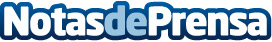 La coyuntura sanitaria impulsa las inspecciones remotasLa coyuntura sanitaria acelera la introducción de las inspecciones remotas en buques, tal y como ha puesto explicado Burea Veritas durante la última jornada online del Clúster Marítimo EspañolDatos de contacto:José HenríquezResponsable de comunicación del Clúster Marítimo Español628269082Nota de prensa publicada en: https://www.notasdeprensa.es/la-coyuntura-sanitaria-impulsa-las Categorias: Nacional Nautica Logística Sector Marítimo http://www.notasdeprensa.es